附件1四川省交通运输行业“两红两优”名额参考表附件2四川省交通运输行业“两红两优”申报补充注意事项（2024年）一、考察初审1.关于时间年限。年龄、团龄、团干部任职年限等时间计算均截至2024年4月30日。2.关于审核依据。基层团组织规范化建设对标定级情况、团员教育评议等次等信息，均依据“智慧团建”系统记载情况进行前置审核，因涉密等特殊原因不宜录入系统的组织、个人由其上级团组织出具证明并盖章。3.关于公示。推荐单位要对拟推荐对象进行公示，公示期不少于5个工作日，公示无异议后，逐级上报。厅确定拟推报人选（单位）后，将进行不少于5个工作日的公示。二、推报要求1.关于推荐主体。一般应按照组织隶属关系推荐，同一组织、个人只能通过一个市（州）团委、厅直属团（青工）委进行推荐，复审中发现多头申报的，取消相应名额，不再递补。2.关于申报材料。严格按照《材料清单》，准备申报材料纸质版和电子版，除要求提供纸质档的材料外，其他均只提供电子档。三、重点补充说明1.关于按期换届。《团章》规定：支部委员会、总支部委员会每届任期2年或3年，其中大、中学校学生支部委员会每届任期1年。基层委员会每届任期3年至5年，一般与同级党的委员会任期保持一致。2.关于专职、兼职、挂职团干部。兼职团干部一般指通过拓宽干部来源渠道而设立的兼职团干部（如青年社团负责人A担任某团县委兼职副书记，则A为兼职团干部）。挂职团干部是指在团组织中明确挂任一定职务、承担相应工作职责的团干部。除此之外，其他的团干部一般应参照专职团干部的参评条件。3.关于考察程序。市（州）团委、厅直属团（青工）委或者委托相关团组织对拟推荐对象进行考察，征求相应党组织、组织人事部门和纪检监察机关等方面的意见，听取所在单位团员青年等群众意见。复审不符合要求的，取消相应名额。4.关于“三会”。团支部大会一般每季度召开1次，团支部委员会一般每月召开1次召开一次，团小组会可根据工作需要随时召开。5.关于照片。照片应真实记录工作场景或业绩，体现行业领域特点，具备宣传条件。画面应人物突出、元素简洁、故事感强，着重展示新时代共青团的青春风貌。如下图所示。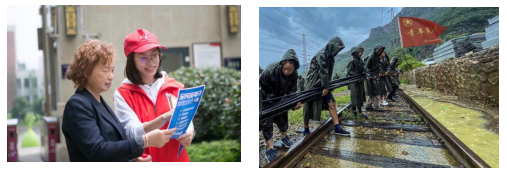 附件3申报材料清单四川省交通运输行业五四红旗团委申报材料清单四川省交通运输行业五四红旗团支部申报材料清单四川省交通运输行业优秀共青团员申报材料清单四川省交通运输行业优秀共青团干部申报材料清单附件4各类申报表及填写说明表4-1四川省交通运输行业五四红旗团委申报表注：所在单位党组织、团的领导机关必须从严审核，确保申报对象不存在不予参评或不符合条件的情形后填写推荐意见。表4-2四川省交通运输行业五四红旗团支部申报表注：所在单位党组织、团的领导机关必须从严审核，确保申报对象不存在不予参评或不符合条件的情形后填写推荐意见。表4-3四川省交通运输行业优秀共青团员申报表注：1.所在单位党、团组织，团的领导机关必须从严审核，确保申报对象不存在不予参评或不符合条件的情形后填写推荐意见。2. 2017年1月1日以后入团的，需要填写发展团员编号。 表4-4四川省交通运输行业优秀共青团干部申报表注：1.所在单位党、团组织，团的领导机关必须从严审核，确保申报对象不存在不予参评或不符合条件的情形后填写推荐意见。2.2017年1月1日以后入团的，需要填写发展团员编号。填写说明申报表涉及时间的内容按照“×年×月”填写，如“2013年12月”。汇总表涉及时间的内容按照“201312、202104”格式填写。填写联系电话可同时加注微信号等通讯联系方式。民族按照“×族”填写，如：汉族、蒙古族。政治面貌按中共党员、中共预备党员、共青团员规范填写。5. 获得荣誉，以政治类荣誉为主，填1-3项即可，包括市级团的领导机关授予的五四青年奖章集体（个人）、“两红两优”荣誉等。省、市级其他部门表彰的综合类荣誉，如先进集体（个人）、三好学生等可纳入。不包括才艺类、竞赛类荣誉。6. 所属类别包括：国有和集体企业、非公企业、乡镇（含村、社区）、城市街道（含社区）、党政机关、事业单位、普通高等学校（含高职）、中学（含中职）、社会组织、解放军。（1）普通高等学校（含高职）、中学（含中职）：以学生为主的团组织、学生团员、以学生为主的团组织中的教职工团干部。如×大学团委书记属于普通高等学校（含高职），×中学团委属于中学（含中职）等。（2）乡镇（含村、社区）、城市街道（含社区）：乡镇团委及其团干部，街道团工委及其团干部，村（社区）团（总）支及其团员、团干部，乡镇政府、街道办事处机关团员。如×镇团委、×村团支部书记属于乡镇（含村、社区），×街道办事处工作人员属于城市街道（含社区）。（3）国有和集体企业、非公企业、党政机关、其他事业单位、社会组织：除情况（1）和（2）以外的、以职业青年为主的团组织、职业青年团员团干部，由所属单位性质决定。如×中学的教职工团员、×大学下属的医院团委、×镇卫生所团支部书记属于事业单位，团×县（区）委及其机关工作人员，各级消防单位的团组织、团员团干部属于党政机关。×市西部计划志愿者、社会工作者属于社会组织。（4）其他情况。挂兼职团干部、驻村第一书记等所属类别由原单位性质决定。7. 单位及职务填写要求具体如下。填写原则工作单位或地址要从省级行政区划写起，基本的格式为“省、+地级市、自治州+市辖区、县级市、县+乡镇、街道+村、社区+所在单位名称”，如：四川省成都市武侯区火车南站街道团工委、四川省阿坝藏族羌族自治州威州师范学校教工团支部。其中，如果所在地区为县级市、县，则不用写地市级行政单位名称，相应的县级单位名称跟在省后即可，如：四川省XX县中医院团总支。如果单位是军队、中央企业或者高等院校，不用填写所在地域名称，直接写单位名称，如：中国人民解放军某部队3队1中队团支部、中国铁道建筑集团有限公司团委。其他各类单位的所在区域名称要写到对应的层级，省属企业要冠以省名称，县级中学要冠以所在省份、地市和县区的名称，如：四川省能源集团有限公司团委、四川省资阳市安岳高级中学团委。所有行政区划名称和单位名称都要使用规范全称，如：凉山彝族自治州第一中学团委。所在单位有多个层级的，要从最高层级的名称写起，直到申报对象的名称，如：中国人民武装警察部队山东省总队菏泽市支队成武县中队团支部、中国耀华玻璃集团有限公司秦皇岛耀华玻璃技术开发有限公司团总支。（2）格式范例一般情况：所属行政区域+工作单位+身份职务，如：四川省XX市公安局高新分局刑事侦查大队民警、四川省XX市XX区XX镇中心卫生院护士。普通高校：高校全称+院系+年级（入学年份，如2020年入学，则为2020级）+专业+身份，如：中国人民大学经济学院2018级政治经济学专业博士研究生。普通中学：学校全称+年级（入学年份，如2020年入学，则为2020级）+身份，如：四川省自贡市第一中学2020级学生。中职学校：学校全称+年级（入学年份，如2020年入学，则为2020级）+专业+身份，如：泸州职业技术学院石油化工学院2019级石油化工技术专业学生。中央企业：公司全称（××公司××分公司）+身份职务，如：中国华电集团有限公司中国华电科工集团有限公司团委书记。地方企业及非公企业：所属行政区域名称+公司全称（××公司××分公司）+身份职务，如：内江市苏豪控股集团有限公司团委书记。三支一扶或西部志愿者计划：××县××乡××工作人员（三支一扶志愿者），如：南部县坳仔镇人民政府三支一扶志愿者、南部县龙田乡卫星村第一书记(西部计划志愿者)。大学生村官：××县××乡镇××村主任助理（大学生村官），如：西充县天星乡山岗村村民委员会工作人员（大学生村官）。驻村第一书记或驻村工作队队员：所属行政区域+原工作单位+身份职务、××县××乡镇××村驻村第一书记，如：团乐山市委办公室主任、马边彝族县福利镇东发村驻村第一书记。事迹材料样式如下。    （1）组织事迹材料（第三人称）第一部分：基本情况XXXX公司团委共有各级团组织X个（其中，团委X个，团总支X个，团支部X个），团员X人，团干部X人。曾获……等荣誉（市级及以上荣誉）。第二部分：简要介绍300字以内，由详细事迹提炼而成，此部分用于评审和宣传。第三部分：详细事迹2000字以内，主要写近2年的事迹，聚焦青年工作，具有共青团辨识度。此部分用于评审和宣传，聚焦青年工作，多讲故事、多讲具体案例，不要写成工作汇报，以下链接仅为参考。http://qnzz.youth.cn/qckc/202212/t20221214_14194736.htmhttp://qnzz.youth.cn/qckc/202211/t20221125_14155279.htmhttp://news.youth.cn/gn/202211/t20221121_14143815.htm（2）个人事迹材料样式（第三人称）第一部分：基本情况李四，男，汉族，XX年X月出生，共青团员，大学本科学历，现任某单位某职务。曾获……等荣誉（市级以上荣誉）。第二部分：简要介绍300字以内，由详细事迹提炼而成，此部分用于评审和宣传。第三部分：详细事迹2000字以内，主要写近2年的事迹，团员要体现先进性和模范带头作用，团干部要讲出青年工作经验，具有共青团辨识度。此部分用于评审和宣传，多讲故事、多讲具体案例，不要写成工作汇报，以下链接仅为参考。http://qnzz.youth.cn/qckc/202212/t20221220_14206202.htmhttp://news.youth.cn/gn/202211/t20221114_14127794.htmhttp://qnzz.youth.cn/qckc/202211/t20221124_14152735.htm附件5各类汇总表四川省交通运输行业五四红旗团委申报名单汇总表市（州）团委、厅直属团（青工）委（盖章）：               联系人：              办公电话：             手机：四川省交通运输行业五四红旗团支部申报名单汇总表市（州）团委、厅直属团（青工）委（盖章）：              联系人：               办公电话：               手机：四川省交通运输行业优秀共青团员申报名单汇总表市（州）团委、厅直属团（青工）委（盖章）：               联系人：                办公电话：              手机：四川省交通运输行业优秀共青团干部申报名单汇总表市（州）团委、厅直属团（青工）委（盖章）：              联系人：               办公电话：               手机：序号组织名称团委团支部共青团员共青团员共青团干部共青团干部1成  都2222222自  贡1111113攀枝花1111114泸  州1111115德  阳1111116绵  阳1111117广  元1111118遂  宁1111119内  江11111110乐  山11111111南  充11111112宜  宾11111113广  安11111114达  州11111115巴  中11111116雅  安11111117眉  山11111118资  阳11111119阿  坝11111120甘  孜11111121凉  山11111122厅机关11111123厅公路局031212121024省航务海事中心00333125厅运管局00000526省交通执法总队（厅高管局）01111727交职学院191212121028省交科院00333029公路设计院公司13101010530交通设计院公司12141414531咨询监理公司11333332交通职业学校10666233中石油川庆钻探国际工程公司00333334中国邮政四川公司11111135蜀道集团441010101036川航集团22444437省机场集团22333338省港投集团11666639成都交投集团12444340成都轨道集团22444441成都公交集团01000042成都航空013331合计合计7676208208208208序号材料名称具体要求1四川省交通运输行业五四红旗团委申报对象汇总表Excel格式（1份），按照“市（州）团委、厅直属团（青工）委+材料名称”命名；纸质版（1份）加盖公章。申报对象要按照推荐顺序排序。2公示无异议材料市（州）团委、厅直属团（青工）委出具加盖公章的公示无异议证明（纸质版+PDF）。3推荐对象申报材料以申报对象为单位，按照“推荐序号+对象名称”命名；内含材料按照“材料序号＋材料名称”命名。（1）四川省交通运输行业五四红旗团委申报表（某团委）Word格式（1份）；纸质版（2份），加盖市（州）团委、厅直属团（工）委公章。（2）申报事迹材料（某团委）Word格式（1份），2000字以内，要求见附件4。PDF格式（1份），加盖单位公章。（3）所获荣誉证明材料（某团委）PDF格式（1份），只需扫描申报表和汇总表中所填荣誉（1－3项）。（4）最近1次组织换届证明材料（某团委）PDF格式（1份），如上级团组织盖章的批复。（5）重点工作证明材料（某团委）PDF格式（1份），含“智慧团建”系统团员和青年主题教育4次专题学习情况和1次专题组织生活会开展情况截图。无需全部截图，体现该组织整体开展情况即可。（6）集体照片真实记录工作场景或业绩的集体照片3－5张，JPG格式文件，大于300KB、小于5M。照片以“XX组织于X年X月开展XX活动/工作”的描述性说明命名。序号材料名称具体要求1四川省交通运输行业五四红旗团支部申报对象汇总表Excel格式（1份），按照市（州）团委、厅直属团（青工）委+材料名称”命名；纸质版（1份）加盖公章。申报对象要按照推荐顺序排序。2公示无异议材料市（州）团委、厅直属团（青工）委出具加盖公章的公示无异议证明（纸质版+PDF）。3推荐对象申报材料以申报对象为单位，按照“推荐序号+对象名称”命名；内含材料按照“材料序号＋材料名称”命名。（1）四川省交通运输行业五四红旗团支部申报表（某团支部）Word格式（1份）；纸质版（2份），加盖按照市（州）团委、厅直属团（青工）委公章。（2）申报事迹材料（某团支部）Word格式（1份），2000字以内，要求见附件4；PDF格式（1份），加盖单位公章。（3）所获荣誉证明材料（某团支部）PDF格式（1份）；只需扫描申报表和汇总表中所填荣誉（1－3项）。（4）最近1次组织换届证明材料（某团支部）PDF格式（1份），如上级团组织盖章的批复。（5）重点工作证明材料（某团支部）PDF格式（1份），含“智慧团建”系统团员和青年主题教育4次专题学习情况和1次专题组织生活会开展情况截图。无需全部截图，体现该组织整体开展情况即可。（6）集体照片真实记录工作场景或业绩的集体照片3－5张，JPG格式文件，大于300KB、小于5M。照片以“X组织于X年X月开展X活动/工作”的描述性说明命名。序号材料名称具体要求1四川省交通运输行业优秀共青团员申报对象汇总表Excel格式（1份），按照“按照市（州）团委、厅直属团（青工）委+材料名称”命名；纸质版（1份）加盖公章。申报对象要按照推荐顺序排序。2公示无异议材料市（州）团委、厅直属团（青工）委出具加盖公章的公示无异议证明（纸质版+PDF）。3推荐对象申报材料以申报对象为单位，按照“推荐序号+对象姓名”命名；内含材料按照“材料序号＋材料名称”命名。（1）四川省交通运输行业优秀共青团员申报表（姓名）Word格式（1份）；纸质版（2份），按照要求加盖公章。（2）申报事迹材料（姓名）Word格式（1份），2000字以内，要求见附件4。PDF格式（1份），加盖单位公章。（3）所获荣誉证明材料（姓名）PDF格式（1份）；只需扫描申报表和汇总表中所填荣誉（1－3项）。（4）2023年志愿服务时长证明材料（姓名）PDF格式（1份），志愿服务信息系统中的截图，加盖所在团组织公章。（5）近5年年度团员教育评议等次证明材料（姓名）PDF格式（1份），含“智慧团建”系统记载情况截图，2021年度以前的教育评议情况应由所在团组织出具证明，加盖所在团组织公章。（6）个人照片近期白底彩色标准照一张。工作照片3－5张，JPG格式文件，大于300KB、小于5M。以“XX人于X年X月开展XX活动/工作”的描述性说明命名。序号材料名称具体要求1四川省交通运输行业优秀共青团员申报对象汇总表Excel格式（1份），按照“按照市（州）团委、厅直属团（青工）委+材料名称”命名；纸质版（1份）加盖公章。申报对象要按照推荐顺序排序。2公示无异议材料市（州）团委、厅直属团（青工）委出具加盖公章的公示无异议证明（纸质版+PDF）。3推荐对象申报材料以申报对象为单位，按照“推荐序号+对象姓名”命名；内含材料按照“材料序号＋材料名称”命名。（1）全省优秀共青团员申报表（姓名）Word格式（1份）；纸质版（2份），按照要求加盖公章。（2）申报事迹材料（姓名）Word格式（1份），2000字以内，要求见附件4；PDF格式（1份），加盖单位公章。（3）所获荣誉证明材料（姓名）PDF格式（1份）；只需扫描申报表中所填荣誉（1－3项）。（4）述职评议考核综合评价等次和工作考核结果证明材料（姓名）PDF格式（1份），含2022年度述职评议考核结果或工作考核结果，上级团组织或所在单位盖章。（5）2023年志愿服务时长证明材料（姓名）PDF格式（1份），志愿服务信息系统中的截图，加盖所在团组织公章。（6）从事团的工作年限证明材料PDF格式（1份），如任职文件或上级团组织的证明，加盖上级团组织公章。（7）个人照片近期白底彩色标准照一张。工作照片3－5张，JPG格式文件，大于300KB、小于5M。以“XX人于X年X月开展XX活动/工作”的描述性说明命名。团（工）委全称团（工）委全称团（工）委全称四川××集团团委四川××集团团委四川××集团团委四川××集团团委联系电话13700000000所属类别所属类别所属类别见填写说明现有团员总数现有团员总数×人成立时间××××年×月2023年发展团员数2023年发展团员数2023年发展团员数×人本级是否已录入“智慧团建”系统本级是否已录入“智慧团建”系统是最近一次换届时间××××年×月2023年应收团费2023年应收团费2023年应收团费2023年应收团费×元（整数）×元（整数）2023年实收团费2023年实收团费×元（整数）团（总）支部数量团（总）支部数量团（总）支部数量团（总）支部数量×个×个2023年是否开展基层团组织规范化建设工作（包括团组织整理整顿、对标定级等）2023年是否开展基层团组织规范化建设工作（包括团组织整理整顿、对标定级等）是2023年推优入党2023年推优入党推荐优秀团员作入党积极分子人数推荐优秀团员作入党积极分子人数×人×人其中：被党组织确定为入党积极分子数其中：被党组织确定为入党积极分子数×人2023年推优入党2023年推优入党推荐优秀团员作党的发展对象人数推荐优秀团员作党的发展对象人数×人×人其中：被党组织确定为党的发展对象数其中：被党组织确定为党的发展对象数×人本年是否推报本级团员、团干部和下一级团组织参评全省“两红两优”本年是否推报本级团员、团干部和下一级团组织参评全省“两红两优”本年是否推报本级团员、团干部和下一级团组织参评全省“两红两优”本年是否推报本级团员、团干部和下一级团组织参评全省“两红两优”本年是否推报本级团员、团干部和下一级团组织参评全省“两红两优”本年是否推报本级团员、团干部和下一级团组织参评全省“两红两优”本年是否推报本级团员、团干部和下一级团组织参评全省“两红两优”本年是否推报本级团员、团干部和下一级团组织参评全省“两红两优”否近五年获得县级及以上荣誉情况（表彰时间应在2019年1月1日以后，不含2024年。所获荣誉填1-3项，以政治类荣誉为主，不包括才艺类、竞赛类荣誉；县级其他部门表彰的综合类荣誉，如先进集体等可纳入。）格式：×年×月  被××评为××（表彰时间应在2019年1月1日以后，不含2024年。所获荣誉填1-3项，以政治类荣誉为主，不包括才艺类、竞赛类荣誉；县级其他部门表彰的综合类荣誉，如先进集体等可纳入。）格式：×年×月  被××评为××（表彰时间应在2019年1月1日以后，不含2024年。所获荣誉填1-3项，以政治类荣誉为主，不包括才艺类、竞赛类荣誉；县级其他部门表彰的综合类荣誉，如先进集体等可纳入。）格式：×年×月  被××评为××（表彰时间应在2019年1月1日以后，不含2024年。所获荣誉填1-3项，以政治类荣誉为主，不包括才艺类、竞赛类荣誉；县级其他部门表彰的综合类荣誉，如先进集体等可纳入。）格式：×年×月  被××评为××（表彰时间应在2019年1月1日以后，不含2024年。所获荣誉填1-3项，以政治类荣誉为主，不包括才艺类、竞赛类荣誉；县级其他部门表彰的综合类荣誉，如先进集体等可纳入。）格式：×年×月  被××评为××（表彰时间应在2019年1月1日以后，不含2024年。所获荣誉填1-3项，以政治类荣誉为主，不包括才艺类、竞赛类荣誉；县级其他部门表彰的综合类荣誉，如先进集体等可纳入。）格式：×年×月  被××评为××（表彰时间应在2019年1月1日以后，不含2024年。所获荣誉填1-3项，以政治类荣誉为主，不包括才艺类、竞赛类荣誉；县级其他部门表彰的综合类荣誉，如先进集体等可纳入。）格式：×年×月  被××评为××（表彰时间应在2019年1月1日以后，不含2024年。所获荣誉填1-3项，以政治类荣誉为主，不包括才艺类、竞赛类荣誉；县级其他部门表彰的综合类荣誉，如先进集体等可纳入。）格式：×年×月  被××评为××（表彰时间应在2019年1月1日以后，不含2024年。所获荣誉填1-3项，以政治类荣誉为主，不包括才艺类、竞赛类荣誉；县级其他部门表彰的综合类荣誉，如先进集体等可纳入。）格式：×年×月  被××评为××主要工作情况及取得的效果近三年来开展的（突出重点，简明扼要，不超过500字。另附2000字事迹材料，参考样式见后文。）（突出重点，简明扼要，不超过500字。另附2000字事迹材料，参考样式见后文。）（突出重点，简明扼要，不超过500字。另附2000字事迹材料，参考样式见后文。）（突出重点，简明扼要，不超过500字。另附2000字事迹材料，参考样式见后文。）（突出重点，简明扼要，不超过500字。另附2000字事迹材料，参考样式见后文。）（突出重点，简明扼要，不超过500字。另附2000字事迹材料，参考样式见后文。）（突出重点，简明扼要，不超过500字。另附2000字事迹材料，参考样式见后文。）（突出重点，简明扼要，不超过500字。另附2000字事迹材料，参考样式见后文。）（突出重点，简明扼要，不超过500字。另附2000字事迹材料，参考样式见后文。）意      见单位纪检检察                  （盖  章）                  年  月  日                  （盖  章）                  年  月  日                  （盖  章）                  年  月  日                  （盖  章）                  年  月  日意    见单位人力资源                    （盖  章）                    年  月  日                    （盖  章）                    年  月  日                    （盖  章）                    年  月  日                    （盖  章）                    年  月  日意      见单位团组织                  （盖  章）                  年  月  日                  （盖  章）                  年  月  日                  （盖  章）                  年  月  日                  （盖  章）                  年  月  日意    见单位党组织                    （盖  章）                    年  月  日                    （盖  章）                    年  月  日                    （盖  章）                    年  月  日                    （盖  章）                    年  月  日意    见厅机关团委 （盖  章）               年  月  日 （盖  章）               年  月  日 （盖  章）               年  月  日 （盖  章）               年  月  日意    见厅机关党委 （盖  章）                    年  月  日 （盖  章）                    年  月  日 （盖  章）                    年  月  日 （盖  章）                    年  月  日团（总）支部全称团（总）支部全称团（总）支部全称XX团支部XX团支部XX团支部XX团支部XX团支部XX团支部XX团支部所在单位全称所在单位全称所在单位全称XXXXXXXXXXXXXXXXXXXXXXXXXXXX所属类别所属类别所属类别见填写说明见填写说明见填写说明联系电话联系电话1390000000013900000000成立时间成立时间成立时间××××年×月××××年×月××××年×月最近一次换届时间最近一次换届时间××××年×月××××年×月本级是否已录入“智慧团建”系统本级是否已录入“智慧团建”系统本级是否已录入“智慧团建”系统本级是否已录入“智慧团建”系统本级是否已录入“智慧团建”系统本级是否已录入“智慧团建”系统是是是是工作情况现有团员总数现有团员总数现有团员总数×人×人2023年发展团员数2023年发展团员数2023年发展团员数×人工作情况2023年应收团费2023年应收团费2023年应收团费×元（整数）×元（整数）2023年实收团费2023年实收团费2023年实收团费×元（整数）工作情况是否开展对标定级是否开展对标定级是否开展对标定级是是对标定级等次对标定级等次对标定级等次五星级工作情况2023年执行“三会两制一课”情况2023年执行“三会两制一课”情况团支部大会召开次数团支部大会召开次数团支部大会召开次数×次×次是否开展团员教育评议是工作情况2023年执行“三会两制一课”情况2023年执行“三会两制一课”情况团支部委员会议召开次数团支部委员会议召开次数团支部委员会议召开次数×次×次是否开展团员年度团籍注册是工作情况2023年执行“三会两制一课”情况2023年执行“三会两制一课”情况团小组会召开次数团小组会召开次数团小组会召开次数×次×次开展团课次数×次工作情况2023年推优入党2023年推优入党推荐优秀团员作入党积极分子人数推荐优秀团员作入党积极分子人数×人×人其中：被党组织确定为入党积极分子数其中：被党组织确定为入党积极分子数×人工作情况2023年推优入党2023年推优入党推荐优秀团员作党的发展对象人数推荐优秀团员作党的发展对象人数×人×人其中：被党组织确定为党的发展对象数其中：被党组织确定为党的发展对象数×人县级及以上荣誉情况近五年获得县级及以上荣誉情况近五年获得县级及以上荣誉情况近五年获得（表彰时间应在2019年1月1日以后，不含2024年。所获荣誉填1-3项，以政治类荣誉为主，不包括才艺类、竞赛类荣誉；县级其他部门表彰的综合类荣誉，如先进集体等可纳入。）格式：×年×月  被××评为××（表彰时间应在2019年1月1日以后，不含2024年。所获荣誉填1-3项，以政治类荣誉为主，不包括才艺类、竞赛类荣誉；县级其他部门表彰的综合类荣誉，如先进集体等可纳入。）格式：×年×月  被××评为××（表彰时间应在2019年1月1日以后，不含2024年。所获荣誉填1-3项，以政治类荣誉为主，不包括才艺类、竞赛类荣誉；县级其他部门表彰的综合类荣誉，如先进集体等可纳入。）格式：×年×月  被××评为××（表彰时间应在2019年1月1日以后，不含2024年。所获荣誉填1-3项，以政治类荣誉为主，不包括才艺类、竞赛类荣誉；县级其他部门表彰的综合类荣誉，如先进集体等可纳入。）格式：×年×月  被××评为××（表彰时间应在2019年1月1日以后，不含2024年。所获荣誉填1-3项，以政治类荣誉为主，不包括才艺类、竞赛类荣誉；县级其他部门表彰的综合类荣誉，如先进集体等可纳入。）格式：×年×月  被××评为××（表彰时间应在2019年1月1日以后，不含2024年。所获荣誉填1-3项，以政治类荣誉为主，不包括才艺类、竞赛类荣誉；县级其他部门表彰的综合类荣誉，如先进集体等可纳入。）格式：×年×月  被××评为××（表彰时间应在2019年1月1日以后，不含2024年。所获荣誉填1-3项，以政治类荣誉为主，不包括才艺类、竞赛类荣誉；县级其他部门表彰的综合类荣誉，如先进集体等可纳入。）格式：×年×月  被××评为××青年参与情况及取得的效果年度开展的主要工作和青年参与情况及取得的效果年度开展的主要工作和（突出重点，简明扼要，不超过500字。另附2000字事迹材料，参考样式见后文。）（突出重点，简明扼要，不超过500字。另附2000字事迹材料，参考样式见后文。）（突出重点，简明扼要，不超过500字。另附2000字事迹材料，参考样式见后文。）（突出重点，简明扼要，不超过500字。另附2000字事迹材料，参考样式见后文。）（突出重点，简明扼要，不超过500字。另附2000字事迹材料，参考样式见后文。）（突出重点，简明扼要，不超过500字。另附2000字事迹材料，参考样式见后文。）（突出重点，简明扼要，不超过500字。另附2000字事迹材料，参考样式见后文。）（突出重点，简明扼要，不超过500字。另附2000字事迹材料，参考样式见后文。）意      见单位纪检检察意      见单位纪检检察                  （盖  章）                  年  月  日                  （盖  章）                  年  月  日                  （盖  章）                  年  月  日                  （盖  章）                  年  月  日意    见单位人力资源意    见单位人力资源                 （盖  章）                 年  月  日                 （盖  章）                 年  月  日意      见单位团组织意      见单位团组织             （盖  章）            年  月  日             （盖  章）            年  月  日             （盖  章）            年  月  日             （盖  章）            年  月  日意    见单位党组织意    见单位党组织（市直属团组织不填）                 （盖  章）                年  月  日（市直属团组织不填）                 （盖  章）                年  月  日意    见厅机关团委意    见厅机关团委（省直属团组织不填）              （盖  章）             年  月  日（省直属团组织不填）              （盖  章）             年  月  日（省直属团组织不填）              （盖  章）             年  月  日（省直属团组织不填）              （盖  章）             年  月  日意    见厅机关党委意    见厅机关党委                 （盖  章）                年  月  日                 （盖  章）                年  月  日姓 名张××张××性别男男男男民族民族民族X族X族出生年月××××年×月××××年×月政治面貌共青团员（保留团籍的党员不予参评）共青团员（保留团籍的党员不予参评）共青团员（保留团籍的党员不予参评）共青团员（保留团籍的党员不予参评）学历学历学历硕士研究生硕士研究生入团时间××××年×月××××年×月所属类别见填写说明见填写说明见填写说明见填写说明联系电话联系电话联系电话1390000000013900000000工作单位及职务见填写说明见填写说明见填写说明见填写说明见填写说明见填写说明见填写说明见填写说明见填写说明见填写说明见填写说明见填写说明身份证号110106********2222110106********2222110106********2222发展团员编号发展团员编号发展团员编号发展团员编号2017年1月1日以后入团的，需要填写发展团员编号2017年1月1日以后入团的，需要填写发展团员编号2017年1月1日以后入团的，需要填写发展团员编号2017年1月1日以后入团的，需要填写发展团员编号2017年1月1日以后入团的，需要填写发展团员编号是否成为注册志愿者是是是2023年度志愿服务时长2023年度志愿服务时长2023年度志愿服务时长2023年度志愿服务时长×小时（服务时长不少于20小时）×小时（服务时长不少于20小时）×小时（服务时长不少于20小时）×小时（服务时长不少于20小时）×小时（服务时长不少于20小时）近五年教育评议结果（等次：优秀、合格、基本合格、不合格，应累计 3 年以上为优秀等次近五年教育评议结果（等次：优秀、合格、基本合格、不合格，应累计 3 年以上为优秀等次2019年度2019年度2020年度2020年度2021年度2021年度2021年度2022年度2022年度2022年度2023年度近五年教育评议结果（等次：优秀、合格、基本合格、不合格，应累计 3 年以上为优秀等次近五年教育评议结果（等次：优秀、合格、基本合格、不合格，应累计 3 年以上为优秀等次家庭主要成员家庭主要成员家庭主要成员家庭主要成员家庭主要成员家庭主要成员家庭主要成员家庭主要成员家庭主要成员家庭主要成员家庭主要成员家庭主要成员家庭主要成员姓名与本人关系工作单位工作单位工作单位工作单位工作单位工作单位工作单位工作单位职务职务职务××父子××××××××××××××××××××××××母子××××××××××××××××××××××简      历学习和工作（从小学填起，包括出国留学、进修等经历，注意时间需连贯）×年×月—×年×月  在××小学上学    担任××××年×月—×年×月  在××中学上学    担任××××年×月—×年×月  在××大学上学    担任××××年×月—×年×月  在××单位工作    担任×××（从小学填起，包括出国留学、进修等经历，注意时间需连贯）×年×月—×年×月  在××小学上学    担任××××年×月—×年×月  在××中学上学    担任××××年×月—×年×月  在××大学上学    担任××××年×月—×年×月  在××单位工作    担任×××（从小学填起，包括出国留学、进修等经历，注意时间需连贯）×年×月—×年×月  在××小学上学    担任××××年×月—×年×月  在××中学上学    担任××××年×月—×年×月  在××大学上学    担任××××年×月—×年×月  在××单位工作    担任×××（从小学填起，包括出国留学、进修等经历，注意时间需连贯）×年×月—×年×月  在××小学上学    担任××××年×月—×年×月  在××中学上学    担任××××年×月—×年×月  在××大学上学    担任××××年×月—×年×月  在××单位工作    担任×××（从小学填起，包括出国留学、进修等经历，注意时间需连贯）×年×月—×年×月  在××小学上学    担任××××年×月—×年×月  在××中学上学    担任××××年×月—×年×月  在××大学上学    担任××××年×月—×年×月  在××单位工作    担任×××（从小学填起，包括出国留学、进修等经历，注意时间需连贯）×年×月—×年×月  在××小学上学    担任××××年×月—×年×月  在××中学上学    担任××××年×月—×年×月  在××大学上学    担任××××年×月—×年×月  在××单位工作    担任×××（从小学填起，包括出国留学、进修等经历，注意时间需连贯）×年×月—×年×月  在××小学上学    担任××××年×月—×年×月  在××中学上学    担任××××年×月—×年×月  在××大学上学    担任××××年×月—×年×月  在××单位工作    担任×××（从小学填起，包括出国留学、进修等经历，注意时间需连贯）×年×月—×年×月  在××小学上学    担任××××年×月—×年×月  在××中学上学    担任××××年×月—×年×月  在××大学上学    担任××××年×月—×年×月  在××单位工作    担任×××（从小学填起，包括出国留学、进修等经历，注意时间需连贯）×年×月—×年×月  在××小学上学    担任××××年×月—×年×月  在××中学上学    担任××××年×月—×年×月  在××大学上学    担任××××年×月—×年×月  在××单位工作    担任×××（从小学填起，包括出国留学、进修等经历，注意时间需连贯）×年×月—×年×月  在××小学上学    担任××××年×月—×年×月  在××中学上学    担任××××年×月—×年×月  在××大学上学    担任××××年×月—×年×月  在××单位工作    担任×××（从小学填起，包括出国留学、进修等经历，注意时间需连贯）×年×月—×年×月  在××小学上学    担任××××年×月—×年×月  在××中学上学    担任××××年×月—×年×月  在××大学上学    担任××××年×月—×年×月  在××单位工作    担任×××（从小学填起，包括出国留学、进修等经历，注意时间需连贯）×年×月—×年×月  在××小学上学    担任××××年×月—×年×月  在××中学上学    担任××××年×月—×年×月  在××大学上学    担任××××年×月—×年×月  在××单位工作    担任×××县级及以上荣誉情况近五年获得（表彰时间应在2019年1月1日，不含2024年。所获荣誉填1-3项，以政治类荣誉为主，不包括才艺类、竞赛类荣誉；县级其他部门表彰的综合类荣誉，如三好学生、先进个人等可纳入。）×年×月  被××评为××（表彰时间应在2019年1月1日，不含2024年。所获荣誉填1-3项，以政治类荣誉为主，不包括才艺类、竞赛类荣誉；县级其他部门表彰的综合类荣誉，如三好学生、先进个人等可纳入。）×年×月  被××评为××（表彰时间应在2019年1月1日，不含2024年。所获荣誉填1-3项，以政治类荣誉为主，不包括才艺类、竞赛类荣誉；县级其他部门表彰的综合类荣誉，如三好学生、先进个人等可纳入。）×年×月  被××评为××（表彰时间应在2019年1月1日，不含2024年。所获荣誉填1-3项，以政治类荣誉为主，不包括才艺类、竞赛类荣誉；县级其他部门表彰的综合类荣誉，如三好学生、先进个人等可纳入。）×年×月  被××评为××（表彰时间应在2019年1月1日，不含2024年。所获荣誉填1-3项，以政治类荣誉为主，不包括才艺类、竞赛类荣誉；县级其他部门表彰的综合类荣誉，如三好学生、先进个人等可纳入。）×年×月  被××评为××（表彰时间应在2019年1月1日，不含2024年。所获荣誉填1-3项，以政治类荣誉为主，不包括才艺类、竞赛类荣誉；县级其他部门表彰的综合类荣誉，如三好学生、先进个人等可纳入。）×年×月  被××评为××（表彰时间应在2019年1月1日，不含2024年。所获荣誉填1-3项，以政治类荣誉为主，不包括才艺类、竞赛类荣誉；县级其他部门表彰的综合类荣誉，如三好学生、先进个人等可纳入。）×年×月  被××评为××（表彰时间应在2019年1月1日，不含2024年。所获荣誉填1-3项，以政治类荣誉为主，不包括才艺类、竞赛类荣誉；县级其他部门表彰的综合类荣誉，如三好学生、先进个人等可纳入。）×年×月  被××评为××（表彰时间应在2019年1月1日，不含2024年。所获荣誉填1-3项，以政治类荣誉为主，不包括才艺类、竞赛类荣誉；县级其他部门表彰的综合类荣誉，如三好学生、先进个人等可纳入。）×年×月  被××评为××（表彰时间应在2019年1月1日，不含2024年。所获荣誉填1-3项，以政治类荣誉为主，不包括才艺类、竞赛类荣誉；县级其他部门表彰的综合类荣誉，如三好学生、先进个人等可纳入。）×年×月  被××评为××（表彰时间应在2019年1月1日，不含2024年。所获荣誉填1-3项，以政治类荣誉为主，不包括才艺类、竞赛类荣誉；县级其他部门表彰的综合类荣誉，如三好学生、先进个人等可纳入。）×年×月  被××评为××（表彰时间应在2019年1月1日，不含2024年。所获荣誉填1-3项，以政治类荣誉为主，不包括才艺类、竞赛类荣誉；县级其他部门表彰的综合类荣誉，如三好学生、先进个人等可纳入。）×年×月  被××评为××简 要 事 迹（突出重点，简明扼要，不超过500字。另附2000字事迹材料，参考样式见后文。）（突出重点，简明扼要，不超过500字。另附2000字事迹材料，参考样式见后文。）（突出重点，简明扼要，不超过500字。另附2000字事迹材料，参考样式见后文。）（突出重点，简明扼要，不超过500字。另附2000字事迹材料，参考样式见后文。）（突出重点，简明扼要，不超过500字。另附2000字事迹材料，参考样式见后文。）（突出重点，简明扼要，不超过500字。另附2000字事迹材料，参考样式见后文。）（突出重点，简明扼要，不超过500字。另附2000字事迹材料，参考样式见后文。）（突出重点，简明扼要，不超过500字。另附2000字事迹材料，参考样式见后文。）（突出重点，简明扼要，不超过500字。另附2000字事迹材料，参考样式见后文。）（突出重点，简明扼要，不超过500字。另附2000字事迹材料，参考样式见后文。）（突出重点，简明扼要，不超过500字。另附2000字事迹材料，参考样式见后文。）（突出重点，简明扼要，不超过500字。另附2000字事迹材料，参考样式见后文。）团组织意见 所在单位             （盖  章）            年  月  日             （盖  章）            年  月  日             （盖  章）            年  月  日             （盖  章）            年  月  日纪检检察机关意见 所在单位纪检检察机关意见 所在单位（学生团员不填）             （盖  章）            年  月  日（学生团员不填）             （盖  章）            年  月  日（学生团员不填）             （盖  章）            年  月  日（学生团员不填）             （盖  章）            年  月  日（学生团员不填）             （盖  章）            年  月  日（学生团员不填）             （盖  章）            年  月  日党组织意见 所在单位（学生团员不填）             （盖  章）            年  月  日（学生团员不填）             （盖  章）            年  月  日（学生团员不填）             （盖  章）            年  月  日（学生团员不填）             （盖  章）            年  月  日意    见市级团委意    见市级团委（省直属组织团员不填）             （盖  章）            年  月  日（省直属组织团员不填）             （盖  章）            年  月  日（省直属组织团员不填）             （盖  章）            年  月  日（省直属组织团员不填）             （盖  章）            年  月  日（省直属组织团员不填）             （盖  章）            年  月  日（省直属组织团员不填）             （盖  章）            年  月  日意    见厅机关团委             （盖  章）            年  月  日             （盖  章）            年  月  日             （盖  章）            年  月  日             （盖  章）            年  月  日意    见厅机关党委意    见厅机关党委             （盖  章）            年  月  日              （盖  章）            年  月  日              （盖  章）            年  月  日              （盖  章）            年  月  日              （盖  章）            年  月  日              （盖  章）            年  月  日 姓    名王××性    别女女女民  族民  族民  族×族出生年月××××年×月政治面貌中共党员中共党员中共党员学  历学  历学  历本科工作单位见填写说明见填写说明见填写说明见填写说明见填写说明职  务职  务职  务团工委书记团干部类型专职干部  挂职干部兼职干部  其他团的工作力量专职干部  挂职干部兼职干部  其他团的工作力量专职干部  挂职干部兼职干部  其他团的工作力量专职干部  挂职干部兼职干部  其他团的工作力量专职干部  挂职干部兼职干部  其他团的工作力量职  级职  级职  级见填写说明身份证号110108********1111110108********11112023年度个人或所在团组织述职评议考核综合评价等次（等次：好、较好、一般、差）2023年度个人或所在团组织述职评议考核综合评价等次（等次：好、较好、一般、差）2023年度个人或所在团组织述职评议考核综合评价等次（等次：好、较好、一般、差）2023年度个人或所在团组织述职评议考核综合评价等次（等次：好、较好、一般、差）2023年度个人或所在团组织述职评议考核综合评价等次（等次：好、较好、一般、差）2023年度个人或所在团组织述职评议考核综合评价等次（等次：好、较好、一般、差）好联系电话13900000000担任团干部年限×年×年×年×年所属类别所属类别城市街道（含社区）近五年个人年度工作考核结果（等次：优秀、称职、基本称职、不称职；未考核年度填写“无”）近五年个人年度工作考核结果（等次：优秀、称职、基本称职、不称职；未考核年度填写“无”）2019年2020年2021年2021年2021年2021年2022年2023年近五年个人年度工作考核结果（等次：优秀、称职、基本称职、不称职；未考核年度填写“无”）近五年个人年度工作考核结果（等次：优秀、称职、基本称职、不称职；未考核年度填写“无”）称职称职优秀优秀优秀优秀优秀优秀简      历学习和工作（从小学填起，包括出国留学、进修等经历，注意时间需连贯）×年×月—×年×月  在××小学上学    担任××××年×月—×年×月  在××中学上学    担任××××年×月—×年×月  在××大学上学    担任××××年×月—×年×月  在××单位工作    担任×××（从小学填起，包括出国留学、进修等经历，注意时间需连贯）×年×月—×年×月  在××小学上学    担任××××年×月—×年×月  在××中学上学    担任××××年×月—×年×月  在××大学上学    担任××××年×月—×年×月  在××单位工作    担任×××（从小学填起，包括出国留学、进修等经历，注意时间需连贯）×年×月—×年×月  在××小学上学    担任××××年×月—×年×月  在××中学上学    担任××××年×月—×年×月  在××大学上学    担任××××年×月—×年×月  在××单位工作    担任×××（从小学填起，包括出国留学、进修等经历，注意时间需连贯）×年×月—×年×月  在××小学上学    担任××××年×月—×年×月  在××中学上学    担任××××年×月—×年×月  在××大学上学    担任××××年×月—×年×月  在××单位工作    担任×××（从小学填起，包括出国留学、进修等经历，注意时间需连贯）×年×月—×年×月  在××小学上学    担任××××年×月—×年×月  在××中学上学    担任××××年×月—×年×月  在××大学上学    担任××××年×月—×年×月  在××单位工作    担任×××（从小学填起，包括出国留学、进修等经历，注意时间需连贯）×年×月—×年×月  在××小学上学    担任××××年×月—×年×月  在××中学上学    担任××××年×月—×年×月  在××大学上学    担任××××年×月—×年×月  在××单位工作    担任×××（从小学填起，包括出国留学、进修等经历，注意时间需连贯）×年×月—×年×月  在××小学上学    担任××××年×月—×年×月  在××中学上学    担任××××年×月—×年×月  在××大学上学    担任××××年×月—×年×月  在××单位工作    担任×××（从小学填起，包括出国留学、进修等经历，注意时间需连贯）×年×月—×年×月  在××小学上学    担任××××年×月—×年×月  在××中学上学    担任××××年×月—×年×月  在××大学上学    担任××××年×月—×年×月  在××单位工作    担任×××（从小学填起，包括出国留学、进修等经历，注意时间需连贯）×年×月—×年×月  在××小学上学    担任××××年×月—×年×月  在××中学上学    担任××××年×月—×年×月  在××大学上学    担任××××年×月—×年×月  在××单位工作    担任×××经      历 从事团工作×年×月—×年×月  在××单位工作    担任××××年×月—×年×月  在××单位工作    担任××××年×月—×年×月  在××单位工作    担任××××年×月—×年×月  在××单位工作    担任××××年×月—×年×月  在××单位工作    担任××××年×月—×年×月  在××单位工作    担任××××年×月—×年×月  在××单位工作    担任××××年×月—×年×月  在××单位工作    担任××××年×月—×年×月  在××单位工作    担任××××年×月—×年×月  在××单位工作    担任××××年×月—×年×月  在××单位工作    担任××××年×月—×年×月  在××单位工作    担任××××年×月—×年×月  在××单位工作    担任××××年×月—×年×月  在××单位工作    担任××××年×月—×年×月  在××单位工作    担任××××年×月—×年×月  在××单位工作    担任××××年×月—×年×月  在××单位工作    担任××××年×月—×年×月  在××单位工作    担任×××县级及以上荣誉情况近五年获得（表彰时间应在2019年1月1日，不含2024年。所获荣誉填1-3项，以政治类荣誉为主，不包括才艺类、竞赛类荣誉；县级其他部门表彰的综合类荣誉，如先进个人等可纳入。）×年×月  被××评为××（表彰时间应在2019年1月1日，不含2024年。所获荣誉填1-3项，以政治类荣誉为主，不包括才艺类、竞赛类荣誉；县级其他部门表彰的综合类荣誉，如先进个人等可纳入。）×年×月  被××评为××（表彰时间应在2019年1月1日，不含2024年。所获荣誉填1-3项，以政治类荣誉为主，不包括才艺类、竞赛类荣誉；县级其他部门表彰的综合类荣誉，如先进个人等可纳入。）×年×月  被××评为××（表彰时间应在2019年1月1日，不含2024年。所获荣誉填1-3项，以政治类荣誉为主，不包括才艺类、竞赛类荣誉；县级其他部门表彰的综合类荣誉，如先进个人等可纳入。）×年×月  被××评为××（表彰时间应在2019年1月1日，不含2024年。所获荣誉填1-3项，以政治类荣誉为主，不包括才艺类、竞赛类荣誉；县级其他部门表彰的综合类荣誉，如先进个人等可纳入。）×年×月  被××评为××（表彰时间应在2019年1月1日，不含2024年。所获荣誉填1-3项，以政治类荣誉为主，不包括才艺类、竞赛类荣誉；县级其他部门表彰的综合类荣誉，如先进个人等可纳入。）×年×月  被××评为××（表彰时间应在2019年1月1日，不含2024年。所获荣誉填1-3项，以政治类荣誉为主，不包括才艺类、竞赛类荣誉；县级其他部门表彰的综合类荣誉，如先进个人等可纳入。）×年×月  被××评为××（表彰时间应在2019年1月1日，不含2024年。所获荣誉填1-3项，以政治类荣誉为主，不包括才艺类、竞赛类荣誉；县级其他部门表彰的综合类荣誉，如先进个人等可纳入。）×年×月  被××评为××（表彰时间应在2019年1月1日，不含2024年。所获荣誉填1-3项，以政治类荣誉为主，不包括才艺类、竞赛类荣誉；县级其他部门表彰的综合类荣誉，如先进个人等可纳入。）×年×月  被××评为××简 要 事 迹（突出重点，简明扼要，不超过500字。另附2000字事迹材料，参考样式见后文。）（突出重点，简明扼要，不超过500字。另附2000字事迹材料，参考样式见后文。）（突出重点，简明扼要，不超过500字。另附2000字事迹材料，参考样式见后文。）（突出重点，简明扼要，不超过500字。另附2000字事迹材料，参考样式见后文。）（突出重点，简明扼要，不超过500字。另附2000字事迹材料，参考样式见后文。）（突出重点，简明扼要，不超过500字。另附2000字事迹材料，参考样式见后文。）（突出重点，简明扼要，不超过500字。另附2000字事迹材料，参考样式见后文。）（突出重点，简明扼要，不超过500字。另附2000字事迹材料，参考样式见后文。）（突出重点，简明扼要，不超过500字。另附2000字事迹材料，参考样式见后文。）团组织意见 所在单位（盖  章） 年  月  日 （盖  章） 年  月  日 纪检检察机关意见 所在单位纪检检察机关意见 所在单位（盖  章） 年  月  日 （盖  章） 年  月  日 （盖  章） 年  月  日 （盖  章） 年  月  日 （盖  章） 年  月  日 党组织意见所 在 单 位（盖  章） 年  月  日 （盖  章） 年  月  日 意    见市级团委意    见市级团委（省直属组织团干部不填）（盖　章） 年  月  日 （省直属组织团干部不填）（盖　章） 年  月  日 （省直属组织团干部不填）（盖　章） 年  月  日 （省直属组织团干部不填）（盖　章） 年  月  日 （省直属组织团干部不填）（盖　章） 年  月  日 意    见厅机关团委（盖　章） 年  月  日 （盖　章） 年  月  日 意    见厅机关党委意    见厅机关党委（盖　章） 年  月  日 （盖　章） 年  月  日 （盖　章） 年  月  日 （盖　章） 年  月  日 （盖　章） 年  月  日 序号团（工）委全称联系电话成立时间最近一次换届时间2023年发展团员数2023年应收团费2023年实收团费近五年获得县级及以上荣誉情况所属类别是否破格破格原因序号团支部全称联系电话成立时间最近一次换届时间2023年发展团员数2023年应收团费2023年实收团费近五年获得县级及以上荣誉情况2023年度“对标定级”等次所属类别是否破格破格原因序号姓名性别民族出生年月政治面貌工作单位及职务联系电话入团时间2023年度志愿服务时长近五年获得县级及以上荣誉情况2023年度团员教育评议等次所属类别是否破格破格原因序号姓名性别民族出生年月政治面貌工作单位及职务联系电话担任团干部年限2023年度志愿服务时长近五年获得县级及以上荣誉情况所属类别是否破格破格原因